GUIDEL SURFCASTING CLUB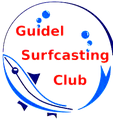 Bulletin d’inscription aux12h Plouhinec/Erdeven – « Trophée Jean-Jacques THIMONNIER » 2021(Ecrire lisiblement en lettres majuscules)Equipier 1Nom :                                                                      Prénom :Adresse :Code postal :                                                         Ville :Tél :                                                                       E-mail :Club :Equipier 2Nom :                                                                      Prénom :Adresse :Code postal :                                                         Ville :Tél :                                                                       E-mail :Club :Montant de l’inscription pour l’équipe : 60 eurosChèque à libeller à l’ordre de : Guidel Surfcasting ClubBulletin d’inscription + chèques à envoyer à :Jean Yves PEREZ Guidel surfcasting Club Rue Alain Gerbault – 56520 GUIDELTél : 06 81 64 22 39